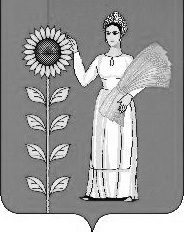 СОВЕТ  ДЕПУТАТОВДОБРИНСКОГО МУНИЦИПАЛЬНОГО РАЙОНАЛипецкой области8-я сессия VI-го созываРЕШЕНИЕ16.02.2016г.                                   п.Добринка	                                    № 53-рсОб отчете начальника ОМВД России по Добринскому району о состоянии преступности на территории района и работе ОМВД России по Добринскому району по предупреждению, пресечению и раскрытию преступлений и правонарушений за 2015 годРассмотрев представленную отделом Министерства внутренних дел России по Добринскому муниципальному району информацию о состоянии преступности на территории района и работе ОМВД России по Добринскому району по предупреждению, пресечению и раскрытию преступлений и правонарушений за 2015 год, Совет депутатов Добринского муниципального района отмечает, что в истекшем году основные усилия сотрудников ОМВД России по Добринскому району были направлены на выполнение задач, поставленных перед органами внутренних дел Федеральным законом РФ от 07.02.2011г. №3-ФЗ «О полиции» и другими нормативными документами МВД-УМВД, решениями органов местного самоуправления.Сотрудниками отдела предпринят ряд организационных и практических мер по дальнейшему совершенствованию системы контроля за соблюдением учетно-регистрационной и исполнительской дисциплины, искоренению практики укрытия преступлений от регистрации и учета, нарушений законности при раскрытии и расследовании преступлений.Криминальная ситуация характеризуется небольшим ростом общего массива зарегистрированных преступлений (со 256 до 305, на 19,1%). Раскрываемость преступных посягательств в минувшем году несколько уменьшилась и составила 84,6% (АППГ:88,2%). Раскрываемость тяжких преступлений осталась практически на уровне предыдущего года 82,9% (АППГ: 83,8%). Предпринятые меры позволили обеспечить в полном объеме принцип неотвратимости наказания по таким уголовным  составам, как убийства, факты причинения тяжкого вреда здоровью, кражи из автомобилей, кражи металлов, вымогательства и угоны, ДТП.В отчетном периоде количество зарегистрированных тяжких и особо тяжких преступлений сократилось с 43 до 40 фактов. На территории района зарегистрировано 4 убийства (АПГ:2) и 5 фактов причинения тяжкого вреда здоровью (АППГ:9). Зарегистрирован 1 разбой (АППГ:0). Число грабежей сократилось на 42,9% (с 7 до 4), угонов – на 80% (с 5 до 1).На протяжении года проводилась работа по противодействию наркоугрозе. Сотрудниками отдела выявлено 15 преступлений, связанных с незаконным оборотом наркотиков, из них 3 относящихся к категории тяжких, 1 – в крупном размере, выявлены 2 факта сбыта наркотиков (АППГ:0). Из незаконного оборота изъято 483,7гр. наркотических средств (АППГ:512,8 гр.). За потребление наркотических и психотропных веществ без назначения врача, к административной ответственности привлечено 25 граждан.Сотрудниками ОГИБДД совместно с участковыми уполномоченными выявлено 4638 нарушений ПДД. Количество выявленных «грубых» нарушений ПДД возросло на 8,2% (с 376 до 407), выявлено 210 водителей в нетрезвом состоянии (АППГ:242).Таким образом, в целом итоги работы ОМВД России по Добринскому району в 2015 году позволяют сделать вывод о стабилизации оперативной обстановки и сохранении высокого уровня эффективности оперативно- служебной деятельности на основных направлениях, достижении положительных результатов в предупреждении, пресечении, раскрытии и расследовании преступлений.На основании вышеизложенного, в целях повышения эффективности работы по профилактике, выявлению и раскрытию преступлений, пресечению административных правонарушений, совершенствованию организации охраны общественного порядка и учитывая решение постоянной комиссии по правовым вопросам, местному самоуправлению, работе с депутатами и делам семьи, детства, молодежи, Совет депутатов Добринского муниципального районаРЕШИЛ:1.Информацию начальника ОМВД России по Добринскому району «О состоянии преступности на территории района и работе ОМВД России по Добринскому району по предупреждению, пресечению и раскрытию преступлений и правонарушений за 2015 год» принять к сведению.2.Рекомендовать:  2.1.ОМВД России по Добринскому району (Дуров А.Н.): продолжить проведение специализированных профилактических мероприятий, направленных на выявление, предупреждение и пресечение правонарушений и преступлений, обеспечение принципа неотвратимости наказания за совершенные правонарушения.2.2.Отделу образования, отделу молодежи, спорта и демографии, отделу культуры администрации района (Немцева И.М., Чернов А.В., Першин В.П.) совместно с ГУЗ «Добринская МРБ» (Дарьин А.В.), редакцией газеты «Добринские вести» (Верзилин С.Н.), ОМВД России по Добринскому району (Дуров А.Н.) организовать работу по социально-правовой профилактике преступлений, осуществить практические мероприятия по пропаганде здорового образа жизни, предупреждению распространения наркомании, пьянства и алкоголизма.2.3.Главам сельских поселений в первом полугодии текущего года:2.3.1.Рассмотреть на заседаниях Советов депутатов состояние работы по профилактике преступлений и правонарушений, в том числе среди несовершеннолетних, ранее судимых граждан; выявление неблагополучных семей, пресечение незаконного оборота алкогольной продукции и наркотиков; 2.3.2.Совместно с участковыми уполномоченными полиции организовать и провести целенаправленные мероприятия по устранению причин и условий совершения противоправных деяний. 2.3.2.Принять меры по активизации работы с молодежью и несовершеннолетними, прежде всего, в части их занятости общественно-полезным трудом. Проработать вопросы организации досуга подростков, в  том числе состоящих на учете в ОМВД, вовлечения их в занятия спортом, пропаганде здорового образа жизни и законопослушного поведения.2.3.3.Совместно с руководителями предприятий, организаций, учреждений района реализовать мероприятия по участию добровольных народных дружин в охране общественного порядка и профилактике правонарушений. Организовать регулярные дежурства членов ДНД, совместно с сотрудниками ОМВД на территориях сельских поселений, предусмотрев меры поощрения для наиболее активных членов ДНД.2.3.4.В 1 полугодии 2016 года проработать вопрос о приобретении металлического ограждения для организации контрольно-пропускного режима в местах проведения массовых мероприятий с участием большого количества граждан.Председатель Совета депутатовДобринского муниципального района 		            	      М.Б.Денисов